          Tu  -  TERZA UNIVERSITÀ -  2022/23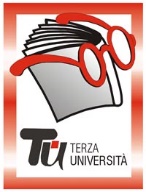                                                          Provincia - SECONDA FASECASAZZAReferenti: Elide Longa e Sergio BettoniIscrizioni e informazioni: Associazione Il Melograno APS, via Nazionale 90Informazioni: Biblioteca Comunale, c/o MunicipioSede dei corsi: Sala Consiliare, piazza della Pieve, ore 15-17.15N.B. I costi indicati sono previsti per minimo 30 partecipanti; se il numero dei partecipanti fosse inferiore a 30, il costo potrà subire un ricalcolo.Calendario  Modulo  n°115FILOSOFIA E SCRITTURA:ITINERARI DI FILOSOFIA ANTICADocenteLuciano CristianoGiornoLunedìOrario15.00 - 17.15PeriodoDal 09.01.2023 al 20.02.2023 (7 incontri), (€ 28,00)SedeSala Consiliare, piazza della PieveArgomentoFILOSOFIAPresentazioneIl percorso è sorretto dalla persuasione che sia di estrema importanza portare il pensiero filosofico fuori dal mondo accademico: non solo per la profonda bellezza insita nello studio dell'antichità̀, ma anche per l'universalità, la forza e l'attualità̀ dei concetti che, emersi dalle radici della nostra cultura, sono ancora oggi il pungolo delle nostre coscienze. Il mondo di oggi è così mutevole che quasi sfugge sotto i nostri occhi la possibilità̀ di catturarne il senso. Il compito della filosofia è quello di portare le persone a soffermarsi sulle domande fondamentali dell'uomo e della vita, senza la fretta di trovare una risposta. Filosofia significa abitare la vita cercando di sostare nella meraviglia.Tutor109.01.2023La nascita della filosofia, tra oralità e scrittura216.01.2023I presocratici
323.01.2023La città di Atene
430.01.2023I sofisti e Socrate
506.02.2023Platone
613.02.2023Aristotele720.02.2023
L'ellenismo